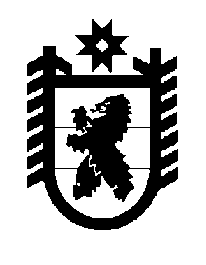 Российская Федерация Республика Карелия    ПРАВИТЕЛЬСТВО РЕСПУБЛИКИ КАРЕЛИЯРАСПОРЯЖЕНИЕот 12 октября 2015 года № 629р-Пг. Петрозаводск В соответствии с частью 4 статьи 3, пунктом 3 статьи 4 Федерального закона от 21 декабря 2004 года № 172-ФЗ «О переводе земель или земельных участков из одной категории в другую» отказать администрации Прионежского муниципального района в переводе земельного участка, имеющего кадастровый номер 10:20:0022401:624,  площадью 28350 кв. м (местоположение: Республика Карелия, Прионежский муниципальный район, Заозерское сельское поселение, район села Заозерье), из состава земель запаса в земли сельскохозяй-ственного назначения в связи с несоответствием испрашиваемого целевого назначения земельного участка генеральному плану Заозерского сельского поселения.           ГлаваРеспублики  Карелия                                                            А.П. Худилайнен